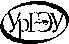 МИНИСТЕРСТВО НАУКИ И ВЫСШЕГО ОБРАЗОВАНИЯРОССИЙСКОЙ ФЕДЕРАЦИИ
Федеральное государственное бюджетное образовательное учреждениевысшего образования«Уральский государственный экономический университет»(УрГЭУ)ВЫПУСКНАЯ КВАЛИФИКАЦИОННАЯ РАБОТА
(МАГИСТРАТУРА)Екатеринбург2020 г. Направление подготовки 38.04.02 МенеджментНаправленность (профиль)Маркетинг и брендингТемаПути совершенствования логистики на транспортном предприятииОбучающийсяИванова Ксения АлексеевнаГруппа  М-МиБ-18  Руководитель Капустина Лариса Михайловна Руководитель профессор, д.э.нРецензентБеринцев Александр Петрович РецензентКонсультант (при наличии)Консультант (при наличии)КафедраМаркетинга и международного менеджментаИнститутМагистратурыНормоконтролерСолосиченко Татьяна Жоржевнадоцент, к.э.н. Дата защиты12.05.2020Оценка